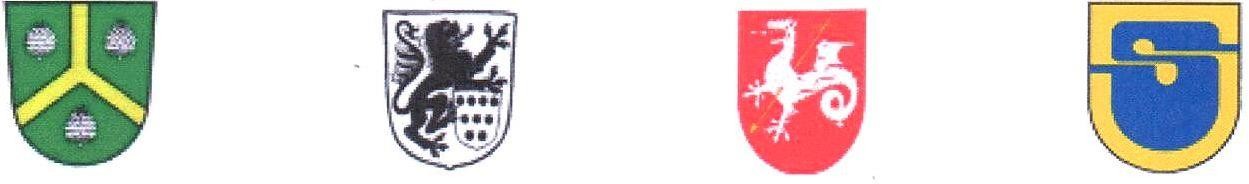 Termine Schuljahr 2023 / 2024, 1. HalbjahrStand: 16.10.2023Termine Schuljahr 2023/ 2024, 2. HalbjahrAugust 202303.08.2023Nachprüfungen an beiden Standorten04.08.2023Mündliche Nachprüfungen an beiden Standorten07.08.2023Erster Schultag/ Einschulung neue 5er08./ 09.08.2023Willkommenstage Jahrgang 514.-25.08.2023Praktikum 10er Klassen21./ 22.08.2023 Klassenpflegschaften – Uhrzeit s. Einladung28.08.2023Schulpflegschaft in HürtgenwaldSeptember 202311.09.2023Schulkonferenz16.09.2023Tag des Handwerks in Simmerath20.09.2023StudientagOktober 202302.-13.10.2023Herbstferien16.10.-03.11.2023Praktikum 9er Klassen16.10.2023Potentialanalyse Klasse 8a24.10.2023Nachbesprechung Potentialanalyse 8a25.10.2023Studientag/ LehrerfortbildungNovember 20231.11.2023Allerheiligen07.11.2023Informationsveranstaltung des Berufskollegs und des Gymnasiums Vossenack für die Klassen 10d,e14.11.2023Lehrkräftesprechtag für Klasse 5 des Standorts Hürtgenwald14.11.2023Erprobungsstufenkonferenz in Simmerath18.11.2023Tag der offenen Tür Simmerath20.11.2023Potentialanalyse 8b22.11.2023Potentialanalyse 8c  23./24.11.2023Elternsprechtag (am 23.11.23 Unterrichtsende nach der 5.Stunde)23.11.2023Hospitationen Lernbüros in Simmerath für Eltern der vierten Schuljahre neue Klassen 5Dezember 202304.12.2023Nachbesprechung Potentialanalyse 8b06.12.2023Nachbesprechung Potentialanalyse 8c9.12.2023 Tag der offenen Tür am Standort Hürtgenwald13.12.2023 Hospitationen Lernbüros in Hürtgenwald für Eltern der vierten      Schuljahre neue Klassen 514.12.2023Hospitationen Lernbüros in Hürtgenwald für Eltern der vierten Schuljahre neue Klassen 520.12.2023Letzter Schultag: Unterrichtsende nach der 5. Stunde  21.12.-05.01.2024WeihnachtsferienJanuar 202417.01.2024Studientag am Standort Simmerath18.01.2024Studientag am Standort Hürtgenwald25.01.2024Wandertag26.01.2024Zeugnisausgabe23.01.2024MethodentagFebruar 202408.02.2024Ausgleichstag - unterrichtsfrei09.02.2024Beweglicher Ferientag12.02.2024Beweglicher Ferientag13.02.2024Beweglicher Ferientag14.02.2024Studientag (Lehrerfortbildung)15.02.2024Aktion zum Valentinstag27.02.2024Vera Deutsch29.02.2024Vera EnglischMärz 202401.03.-09.03.2024Skifahrt04.03.- 08.03.2024Englandfahrt06.3.2024Klassenfahrt 5a,b,c 12.03.2024  VERA 8 - Mathematik 25.03.-05.04.2024 OsterferienApril 202415.04.2024Studientag25.04.2024Girls`and Boys‘ DayMai 202401.05.2024Maifeiertag09.05.2024Christi Himmelfahrt10.05.2024  Beweglicher Ferientag13.05.20242. Schulkonferenz in Hürtgenwald14.05.2024ZP Deutsch16.05.2024ZP Englisch20.05.2024Pfingsten21.05.2024Pfingstferientag24.05.2024ZP Mathe29.05.2024ZP Deutsch Nachschreibtermin30.05.2024Fronleichnam31.05.2024Unterrichtsfrei (Ausgleichstag für das Schulfest)Juni 202404.06.2024ZP Englisch Nachschreibtermin06.06.2024ZP Mathe Nachschreibtermin08.06.2024Großes Schulfest „10 Jahre Sekundarschule Nordeifel“  11.06.2024Bekanntgabe der Noten (Vornoten/ ZP) für die Klassen 1012.06.2024Unterrichtsende nach der 5. Stunde / Zeugniskonferenz/Mottotage der 10er13.06.2024Unterrichtsende nach der 5. Stunde / Zeugniskonferenz/Mottotage der 10er14.06.2024Mottotage 10er18.06.2024Mündliche Abweichungsprüfung (Vornote/ZP) Klasse 1020.06.2024Entlassfeier der Abschlussschüler in Hürtgenwald21.06.2024Entlassfeier der Abschlussschüler in Simmerath26.06.2024Studientag für die Jahrgänge 5-9 am Standort Simmerath27.06.2024Studientag für die Jahrgänge 5-9 am Standort HürtgenwaldJuli 202404.07.2024Zentraler Wandertag05.07.2024Ausgabe der Zeugnisse